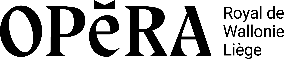 SECONDAIRE – SUPÉRIEUR – ACADÉMIES PROMOTION SOCIALE – SECTEUR SOCIALSpectacles pour les jeunesOpérasBalletFiche d’inscription 2023-2024Secondaire □	          Supérieur □	    Académie □	Promotion sociale □ 	   	Secteur social □L’ETABLISSEMENT / L’ASSOCIATION NOM DE L’ÉTABLISSEMENT RUE ET NUMÉRO CODE POSTAL ET VILLE TÉL                                                                                       MAIL LA PERSONNE DE CONTACT (personne à laquelle les informations sont envoyées et qui s’engage à les communiquer aux autres personnes qui sont concernées - collègues, Direction, service comptable, bénéficiaires …)NOM ET PRÉNOM 		GSM                                                                                     MAIL PAIEMENT PAR BON DE VILLE :		OUI □          	NON □                       ENSEIGNEMENT SPECIALISÉ :		OUI □		NON □                 (SI OUI, DE TYPE………)     PERSONNE(S) À MOBILITÉ RÉDUITE :	OUI □		NON □                 (SI OUI, NOMBRE……..)               Nous sommes attentifs aux besoins de nos publics. N’hésitez pas à nous préciser, lors de la réservation, si un accueil spécifique est nécessaire.FORMULE : Spectacle pour les jeunes □         Répétition d’opéra □         Spectacle d’opéra □           Ballet □TITRE :  DATE (1 seule date par fiche) :				HEURE (1 seule séance par fiche) : OUVERTURE DES RÉSERVATIONS : 11 SEPT 2023 À 8H00UNIQUEMENT VIA L’ENVOI DE CETTE FICHE PAR MAIL : 	EDUCATION@OPERALIEGE.BEPAR COURRIER : 	ÉDUCATION, OPÉRA ROYAL DE WALLONIE1, RUE DES DOMINICAINSBE- 4000 LIÈGELes conditions générales de vente de l’Opéra Royal de Wallonie-Liège sont à consulter sur www.operaliege.beNombre de classesNombre d’élèves/de bénéficiaires(par classe/groupe)Nombre d’accompagnantsNiveau (1ère, 2ème année...)Nom du titulaireClasse 1Classe 2Classe 3…..Sous-totalTOTAL